ВСЕРОССИЙСКАЯ ОЛИМПИАДА ШКОЛЬНИКОВПО ТЕХНОЛОГИИ 2018–2019 уч. годШКОЛЬНЫЙ ЭТАПНоминация «Культура дома и декоративно-прикладное творчество»5 класс.Теоретический тур.Уважаемый участник!          Теоретические задания первого тура состоят из 10 заданий, в которых предложены теоретические вопросы, на которые следует дать исчерпывающий ответ,  и  творческое задание.            Задача участника -  внимательно ознакомиться с предложенными заданиями и выполнить их в строгом соответствии с формулировкой.          Каждый правильный ответ в заданиях с 1 по 9 оценивается в 1 балл.Задание 10 оценивается в 6 баллов.         Всего за теоретический тур максимальное количество баллов, которое может набрать участник, составляет 15 баллов.        Длительность 1-го тура (теоретического) составляет 60 минут.Вопросы:1. Найдите продолжение русских народных пословиц и поговорок. (укажите стрелками ).В бланке ответов отметьте знаком «+» правильные ответы.2.Как необходимо передавать ножницы?а) лезвием от себя, держа за ручкиб) ручками вперед, держа за лезвиев) оба варианта верны3.Из каких этапов состоит работа над творческим проектом?а) подготовительный, технологический, финальныйб) вступительный, экономический, заключительныйв) поисковый, технологический, заключительный  4.   Какие бывают типы планировки кухни?а) линейная кухняб) круглая кухняв) угловая кухняг) параллельная кухняд) г - образная кухняе) п – образная кухня  5. Оформление помещения в определенном художественном стиле - это.............................  6. На плане кухни начертите рабочий треугольник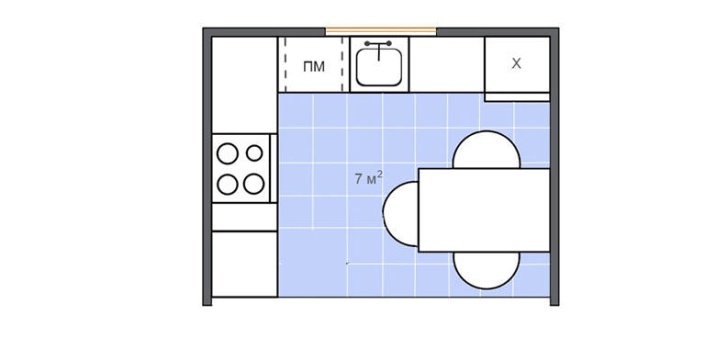     7 . Что относится к бобовым? а) фасольб) гречкав) горох     8.Выберите несколько правильных ответов. Название овощей, входящих в группу    корнеплодов:а)огурцы;б)редис;в)картофель;г)свекла;д) морковь;е) баклажаны 9. Разгадайте ребусыПмени        АРОНЫ    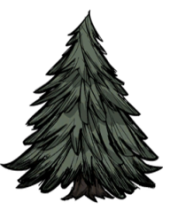 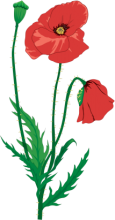 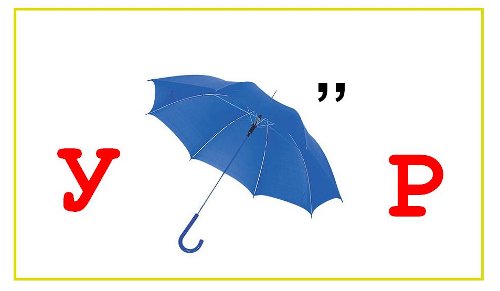 Ответ:__________________________________________________________________На выбор учителя :Практическое задание №1На картинке изображена схема ткацкого переплетения. Напиши,  как оно называется,  и выполни его из бумажных полос?  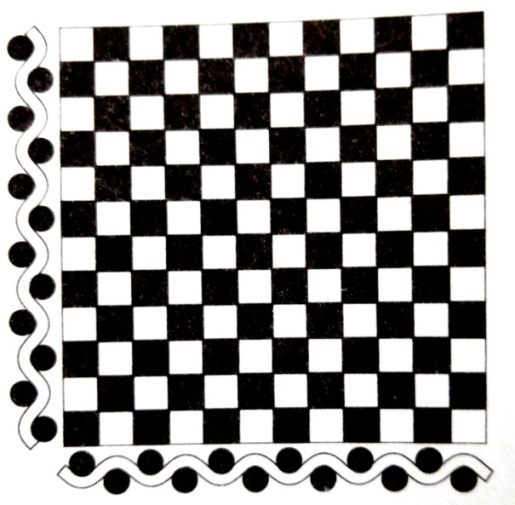 Практическое задание №2Завершить  эскиз передника, дорисовав детали, которых не хватает. Выполнить декоративную отделку изделия. 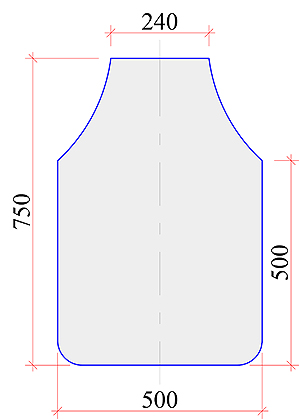 Практическое задание №3Оформить открытку, приглашение на праздник. 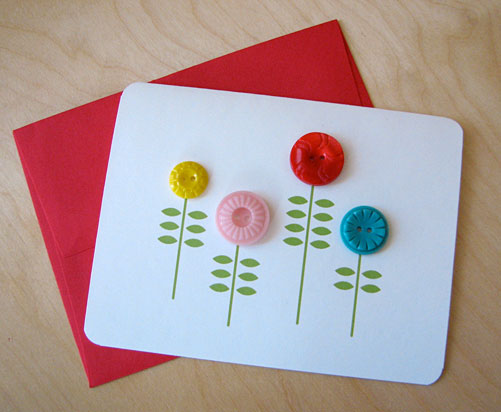  Выполнить декоративную аппликацию ,используя бумагу, картон, тесьму, пуговицы и т.д.                                                                                  ОбразецКлюч к ответам 5 класс 2018-19г1.2.б3.в4.а,в,г,е.5.Интерьер6. соединить плиту, мойку, холодильник.7.а,в.8.б, г, д.9.пельмени, макароны, узор10. практическое задание Жизнь прожить - которой гнездо свое не мило. Глупа та птица, тот и на воду дует. Кто на молоке ожегся, не суйся в воду. Не зная броду, не поле перейти. Жизнь прожить - которой гнездо свое не мило. Глупа та птица, тот и на воду дует. Кто на молоке ожегся, не суйся в воду. Не зная броду, не поле перейти. 